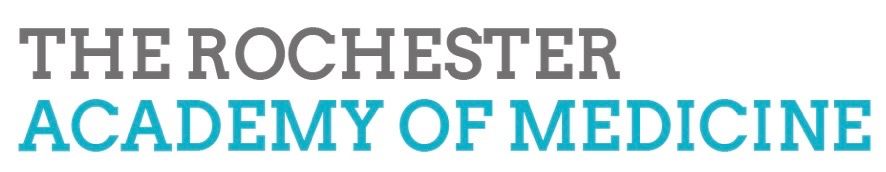     March 1, 2022